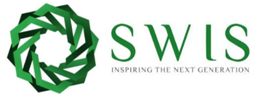 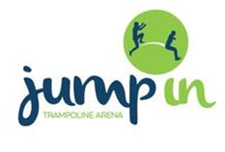 Dear Parent/GuardianYour child’s class will be taking part in a JUMP IN session        When:-  Sunday 21st July 2019  ( 9.30-11.30 a.m. )Venue Address:   550 Dundee Rd, Slough SL1 4LE	      Cost:- £8 (inc:  socks & refreshments )Please complete the form below in order for your child to participate in this activity I Mr/Mrs/Ms ______________________________________ give permission for my son/daughter Child Name ______________________________________   Child's aged _____years        *Your child will need to wear their comfortable casual clothing  (. jogging bottoms & t-shirts).Please email this form to info@swis.org.uk  or (contact 07709-133-911 )